Den dětí – stopovaná a hledání pokladu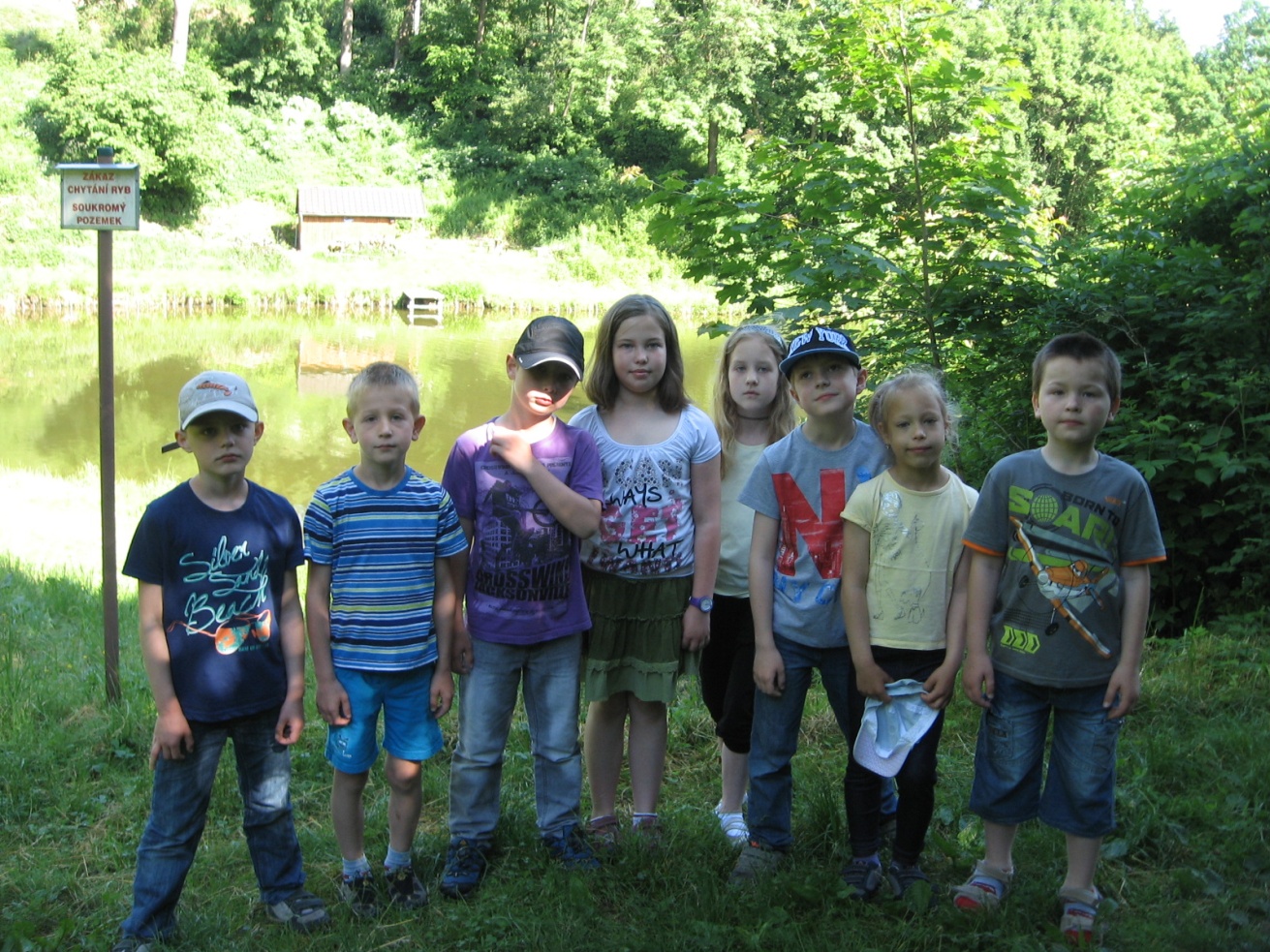 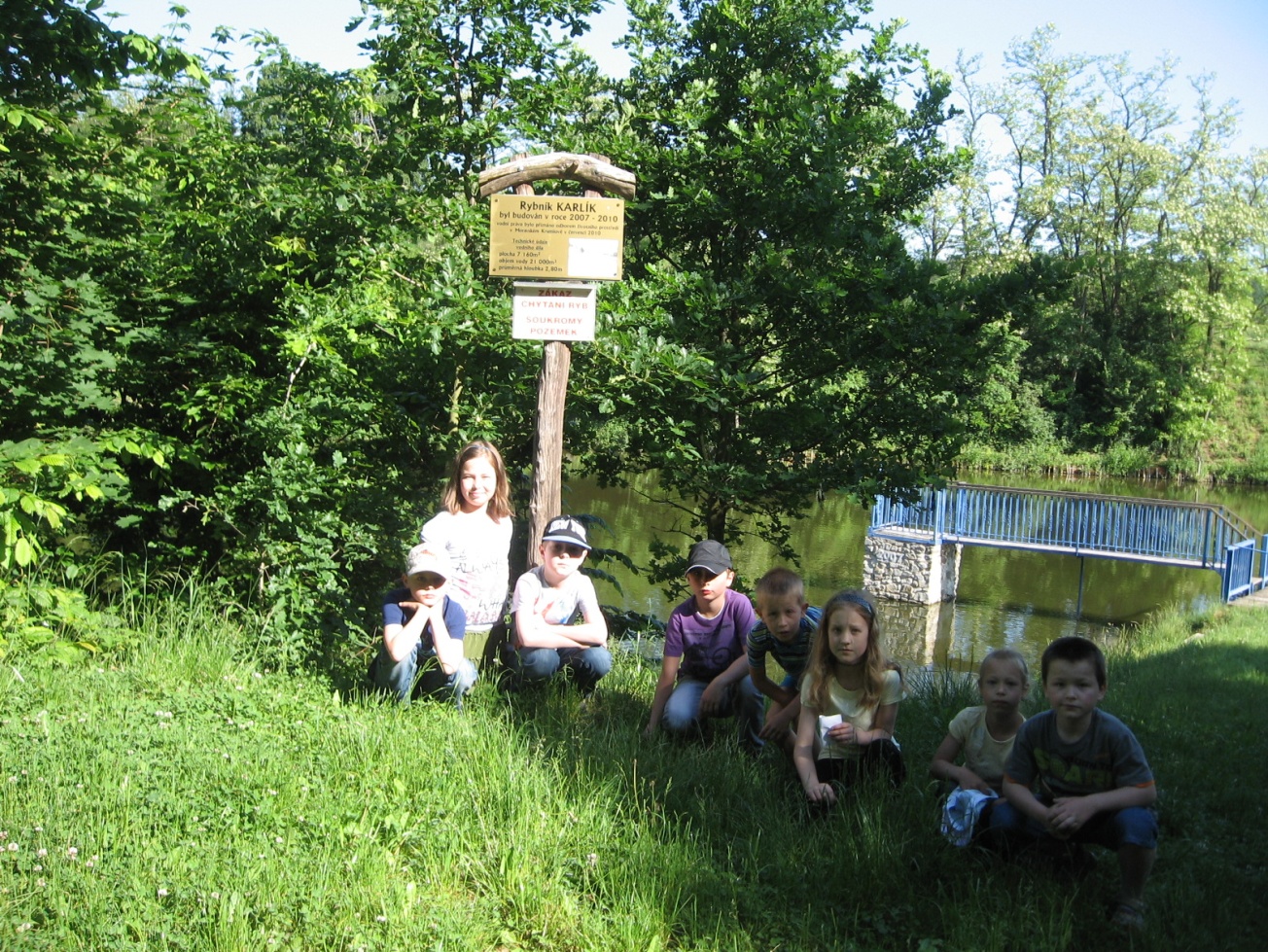 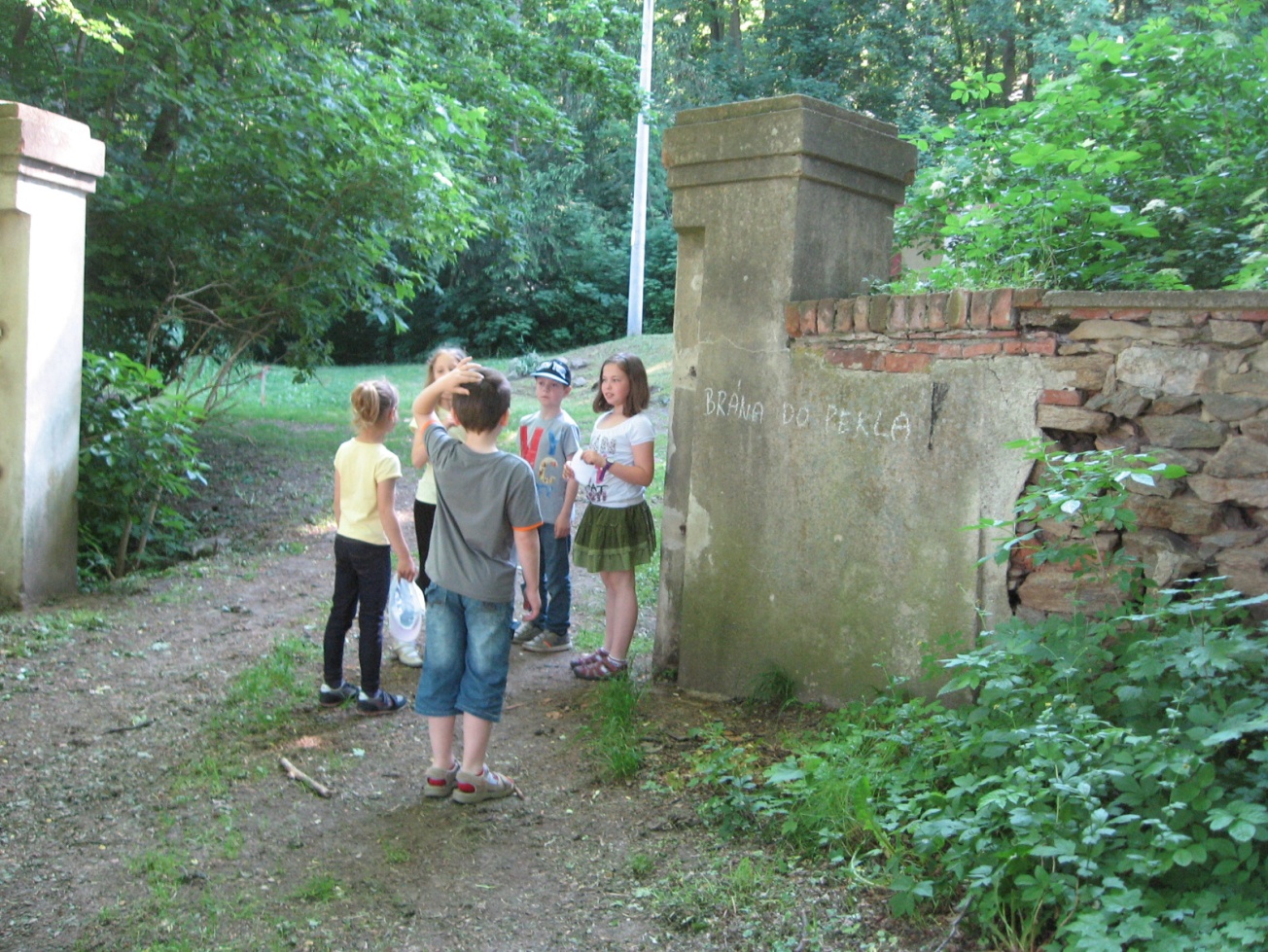 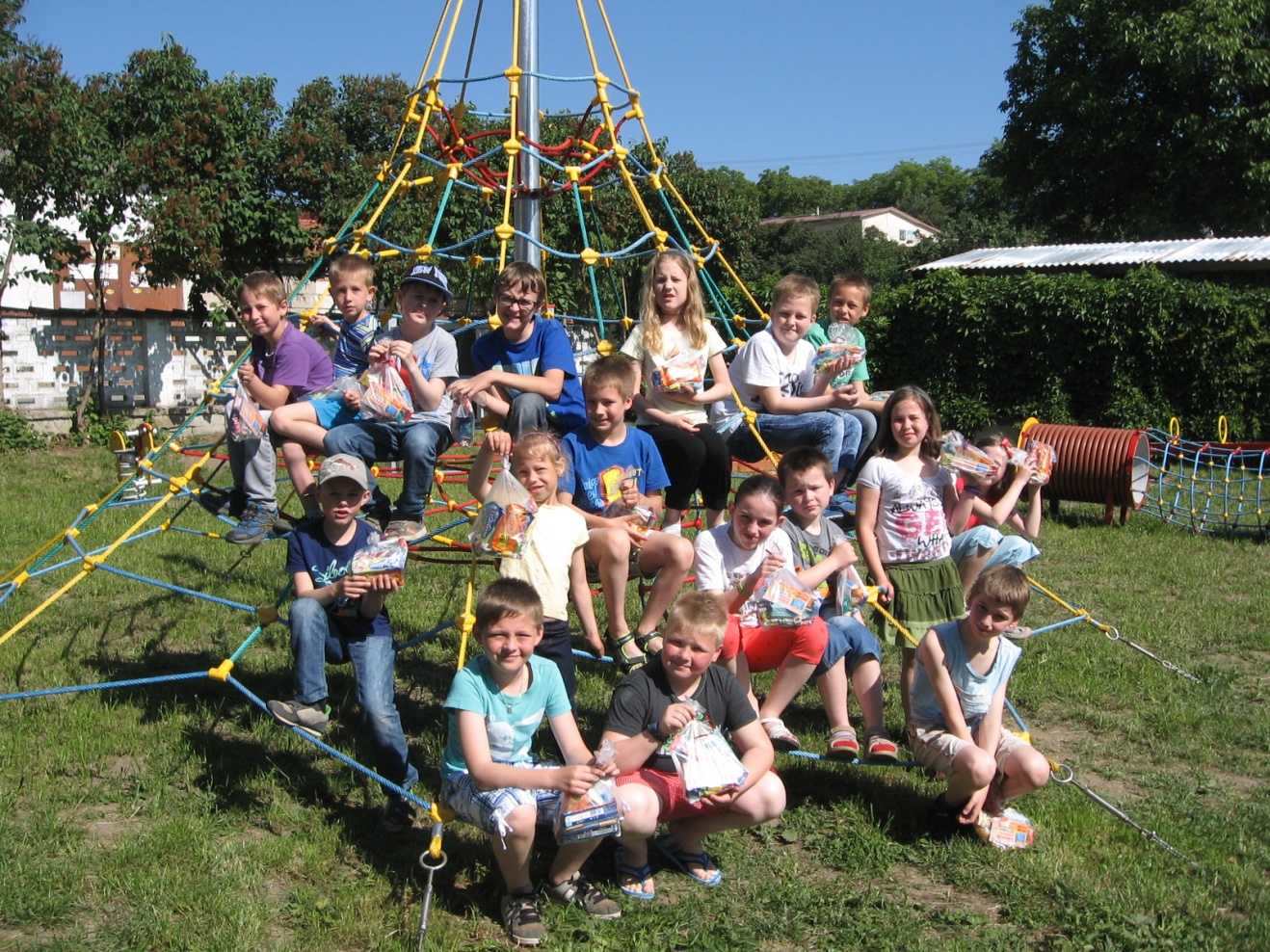 